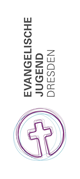 Anmeldung Zirkus in der Kirche 2021Hiermit melde ich mein Kind ………………………………………………………………………., für den Zirkuskreis in der Matthäusgemeinde an. Der Zirkuskurs startet regelmäßig jeden Dienstag (Ausnahme: In den Ferien trainieren wir nicht) und findet zu folgenden Zeiten statt:16.30-17.30 Uhr für Anfänger ab 7 Jahren17.30 -19.00 Uhr für FortgeschritteneMir ist bekannt, dass Mein Kind für das Angebot Sportsachen und ein Getränk benötigt.Bild- und Tonaufnahmen, die Im Rahmen des Angebotes entstanden sind, für die Öffentlichkeitsarbeit der Evangelischen Jugend Dresden verwendet werden dürfen.Neben den regelmäßigen Trainings auch Auftritte und Aktionen geplant sind, die zu abweichenden Zeiten stattfinden werden. Informationen dazu werden per Mail versandt.Aufgrund der Coronapandemie momentan besondere Regeln gelten. Bitte gehen Sie mit ihrem Kind das Zirkushygienekonzept in Ruhe durch.Persönliche Daten des Teilnehmers / der Teilnehmerin*:Geburtsdatum: 	….…………………………	Klasse/ Schule: ……………….Adresse: …………….…………………………………..……………………………………..……………………………………………………..Besonderheiten (Allergien, Krankheiten etc.): ..……………………………………………………………………………………………………………………………………………..……………………………………………………………………………………………………………………………………………….Kontaktdaten der Eltern / Erziehungsberechtigten*:Name, Vorname: ……..…………………………………………………………………………………………………………….Telefonnummer: …..………………………………………………………………………………………………………………..Handynummer: ………………………………………………………………………………………………………………………E-Mail-Adresse**: …………………………………………………………………………………………………………………._______________________________________________Unterschrift Erziehungsberechtigte / r*Hinweis: Die persönlichen Daten werden zu Zwecken der Kommunikation im Rahmen der gemeindepädagogischen Arbeit bzw. für den Dienstgebrauch innerhalb der Kirchgemeinde verwendet und für die Kontaktnachverfolgung im Rahmen der Coronaregeln aufbewahrt.**Wenn möglich, bekommen Sie zukünftige Informationen per E-Mail zugeschickt.